КЫРГЫЗ РЕСПУБЛИКАСЫНЫН БИЛИМБЕРҮҮ ЖАНА ИЛИМ МИНИСТРЛИГИОш мамлекеттик университетиКыргыз филологиясы жана журналистика            факультетиКЫРГЫ РЕСПУБЛИКАСЫНЫНБЕРҮҮ ЖАНА ИЛИМ МИНИСТРЛИГИК.Тыныстанов атындагы Ысык-Көл мамлекеттикуниверситетиКыргыз филология, педагогика жана искусство факультетиКыргыз Республикасындагы Ош мамлекеттик университетинин кыргыз филологиясы жана журналистика факультети менен К.Тыныстанов атындагы Ысык-Көл мамлекеттик университетинин кыргыз филология, педагогика жана искусство факультетинин ортосундагы     К Ы З М А Т Т А Ш У У   К Е Л И Ш И М И Кыргыз Республикасындагы Ош мамлекеттик университетинин кыргыз филологиясы жана журналистика факультетинин деканы Турганбаев Нурмамат Орозович менен К.Тыныстанов атындагы Ысык-Көл мамлекеттик университетинин кыргыз филология, педагогика жана искусство факультетинин деканы Дунканаев Абдыкалык Токтогуловичтин ортосунда кызматташуу жөнүндөгү меморандумдун негизинде Ош мамлекеттик университети менен К.Тыныстанов атындагы Ысык-Көл мамлекеттик университети студенттердин, магистранттардын, окутуучулардын академиялык мобилдүүлүгү тармагында илимий-изилдөө иштерин, илимий конференцияларды, семинарларды тренингдерди, маданий-массалык иш-чараларды  уюштуруу жана биргеликте өткөрүү тууралуу ушул келишим түзүлдү.Бул келишимге киргизиле турган бардык өзгөртүү жана толуктоо боюнча маселелер эки жактын макулдашуусу менен чечилет. Кызматташуу жөнүндөгү ушул келишим мамлекеттик тилде бир баракта, бирден экземплярда, жактардын ар бири үчүн бирдей юридикалык күчкө ээ болуп түзүлдү.  _____________________________________________________________________________________________________Ош мамлекеттик университетинин					К.Тыныстанов атындагы Ысык-Көл мамлекеттиккыргыз филологиясы жана журналистика 					университетинин кыргыз филология, педагогика факультетинин деканы ф.и.к., доц						жана искусство факультетинин деканы ф.и.д., проф.Турганбаев Нурмамат Орозович 		 				Дунканаев Абдыкалык ТоктогуловичКыргыз Республикасы,							Кыргыз Республикасы,723500, Ош шаары, А.Масалиева 91 				722200 Кара-Кол шаары, Тел.:+996 551 02 53 02 						Ж.Абдрахманов көч.Факс: :+996 3222 24066							Факс: 0392250498Эл. почта: www.oshsu.kg_______________________________					_____________________________________ Ош шаарында кол коюлган датасы 16.04. 2018-ж.Факультет кыргызской филологии и журналистики Ошского государственного университета Кыргызской Республики в лице декана Турганбаева Нурмамата Орозовича и факультет филологии Андижанского государственного университета имени З.М. Бабура Республики Узбекистан в лице декана Рахманова Бохадира Рахмановича на основании меморандума о сотрудничестве между Ошским государственным университетом и Андижанским государственным университетом заключили настоящий договор о сотрудничестве в сфере академической мобильности студентов, магистрантов, преподавателей, проведения совместной научно-исследовательской работы, организации и проведения научных конференций, семинаров, тренингов и культурно-массовых мероприятий.Все вопросы по изменению и внесению дополнений по настоящему договору решаются путем согласования сторон. Настоящий договор о сотрудничестве составлен на русском языке на двух страницах по одному экземпляру для каждой из «сторон», имеющих равную юридическую силу.Декан факультета кыргызской филологии и журналистики Ошского государственного университета Кыргызской Республики к.ф.н., доцент Турганбаев Нурмамат ОрозовичКыргызская Республика,723500, г. Ош, пр. А. Масалиева 91 Тел.:+996 551 02 53 02 Факс:+996 3222 24066 Эл. почта: www.oshsu.kg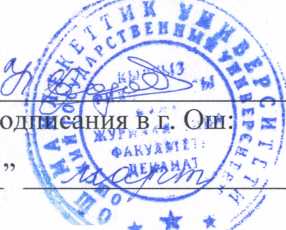 2018г.